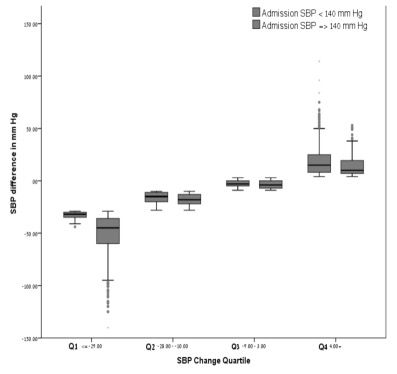 Figure 1: SBP change divided into quartiles according to the degree of change in patients with admission SBP under 140 mm Hg and patients with admission values equal or higher than 140 mm Hg.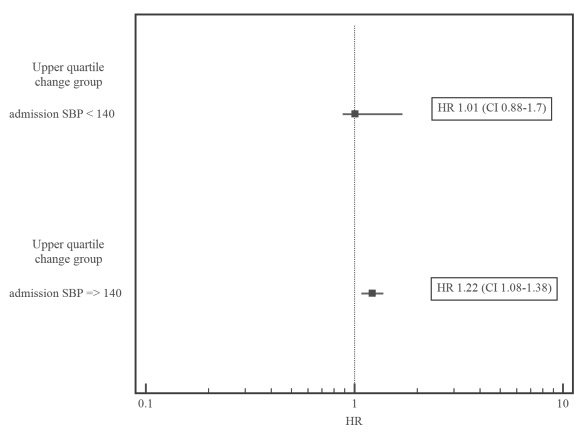 P-value for interaction (Upper quartile by admission SBP product) = 0.22model further adjusted for age, gender, NYHA class, eGFR and LVEF  Figure 2: hazard ratio associated with upper quartile SBP change by dichotomized admission SBP values showing that increased SBP change is associated with mortality in patients with admission SBP ≥ 140 mm Hg, whereas patients with admission SBP < 140 mm Hg have no significant additional risk as a result of SBP increase.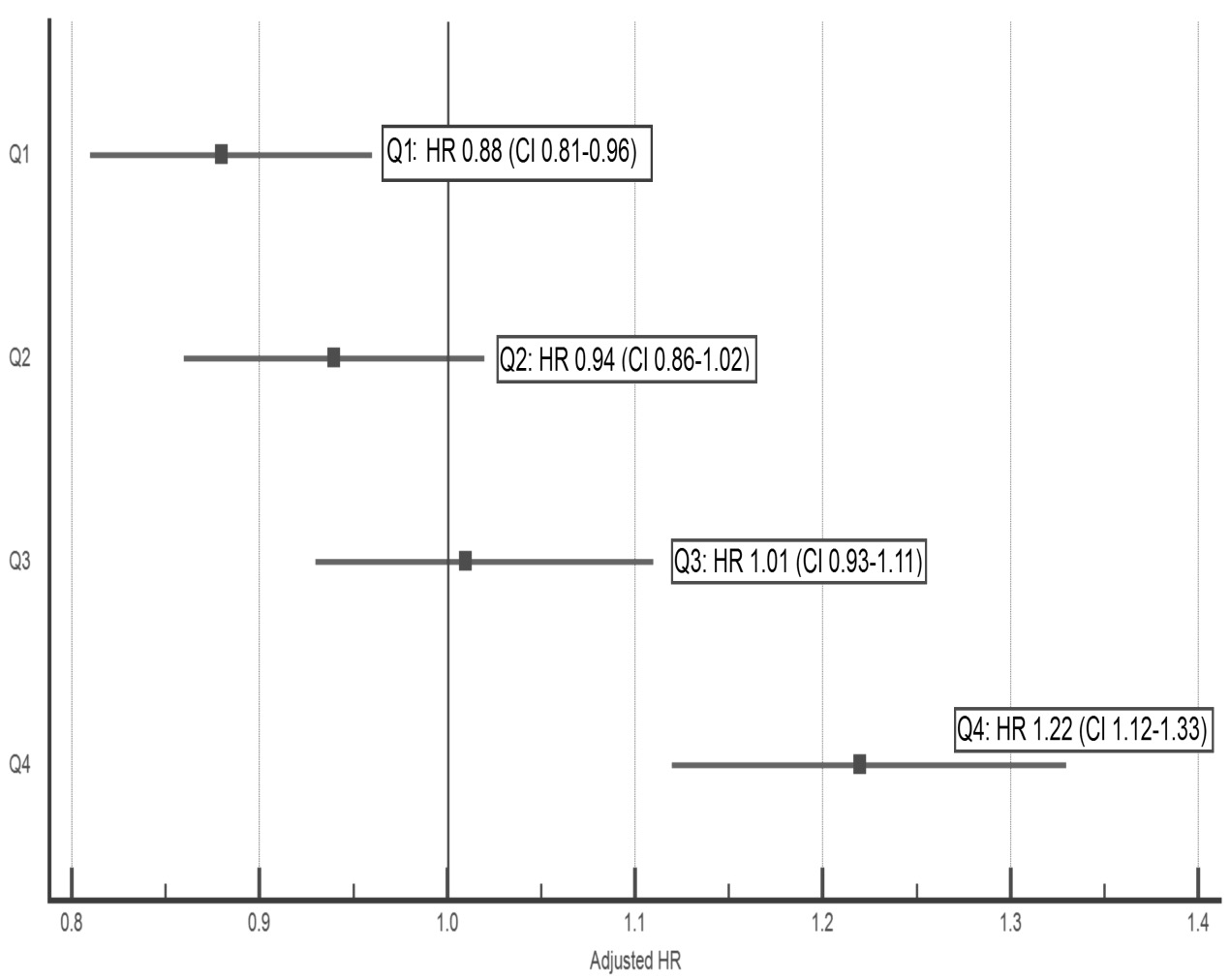 Figure 3: A forest plot of the independent risk associated with each quartile, showing that the low SBP change group (Q1) has the lowest mortality risk, whilst the high SBP change group (Q4) presented the highest risk of mortality.Table 1. Medication changes by SBP change quartile groups (Q4 vs. Q1-3)The data is presented as absolute frequencies and percentages. The change was calculated as the difference between the discharge and the admission values for each drug in each group.§ P value for comparison between medication change in percentage (discharge minus admission) in Q4 vs. lower quartiles (Q1-3) NS, not significant.Table 2. Independent predictors of upper quartile SBP change* * Model further adjusted for age and gender (both p=NS)  OR, odds ratio; CI, confidence interval; HFpSF, heart failure with preserved systolic function; HFrSF, heart failure with reduced systolic function.Table 3. Analysis by Heart Failure with reduced ejection fraction (HFrEF ≤40%)  and Heart Failure with preserved ejection fraction (HFpEF >40%) for the entire cohortP value§Percent Change Q1-3Discharge Q1-3Admission Q1-3Percent Change in Q4Discharge Q4Admission Q4Drug0.01+ 4%1788 (70)1724 (66)- 7%560 (67)609 (74)ACE-I\ARB, n (%)NS+ 12%1570 (61)1262 (49)+ 8%482 (58)420 (50)β-Blockers, n (%)NS+ 15%1901 (74)1526 (59)9% +620 (74)542 (65)Furosemide, n (%)NS0%683 (27)689 (27)- 1%219 (26)226 (27)Ca Blockers, n (%)NS+ 1%934 (36)905 (35)0%287 (34)288 (34)Nitrates, n (%)NS+ 6%530 (21)349 (14)+5%164 (20)122 (15)MRA, n (%)OR 95% CI 95% CI P-value NYHA class > II 1.060.951.190.27eGFR < 60 mL/min/1.73 m21.150.951.390.16Hemoglobin < 11 g/dL1.431.171.76< 0.001Admission SBP (per 1 mm Hg)0.950.940.95< 0.001Heart rate (per 5 bpm increment)0.950.900.990.02HFpSF (vs. HFrSF)1.291.021.640.03HFrSF ≤40%HFpSF >40%P-valueAge, yearsAge, years71 ± 1272 ± 120.06Age below 75 yearsAge below 75 years59550.1Patients at the upper quartile of SBP change, %Patients at the upper quartile of SBP change, %26230.07Coronary artery disease, %Coronary artery disease, %8362<0.001Diabetes Mellitus, %Diabetes Mellitus, %22230.4Hypertensive heart disease, %Hypertensive heart disease, %3347<0.001Cardiomyopathy, %Cardiomyopathy, %1911<0.001Valvular heart disease, %Valvular heart disease, %2231<0.001Lung disease, %Lung disease, %34320.7Rhythm disorder, %Rhythm disorder, %51490.8New York Heart Association class, %11726<0.001New York Heart Association class, %24041<0.001New York Heart Association class, %33527<0.001New York Heart Association class, %486<0.001Shortness of breath, %Shortness of breath, %20190.6Fatigue, %Fatigue, %58620.2Fluid, %Fluid, %52480.4No previous Hospitalization, %No previous Hospitalization, %43390.08Precipitating factors:Precipitating factors:Not compliant with therapy, %Not compliant with therapy, %860.2Renal dysfunction, %Renal dysfunction, %15140.4Infection, %Infection, %14150.3Myocardial infarction, %Myocardial infarction, %35330.3Admission characteristics:Admission characteristics:Admission SBP, mm HgAdmission SBP, mm Hg140 ± 28150 ± 32<0.001Admission DBP, mm HgAdmission DBP, mm Hg79 ± 1679 ± 170.3Admission heart rate, BpmAdmission heart rate, Bpm85 ± 2283 ± 210.05Clinically diagnosed, %Clinically diagnosed, %70710.5Radiographically diagnosed, %Radiographically diagnosed, %51510.95Echocardiographically diagnosed, %Echocardiographically diagnosed, %7360<0.001Admission Pulmonary edema, %Admission Pulmonary edema, %29310.4Discharge SBP, mm HgDischarge SBP, mm Hg127 ± 19134 ± 21<0.001Discharge DBP, mm HgDischarge DBP, mm Hg71 ± 1172 ± 120.1Discharge heart rate, Bpm Discharge heart rate, Bpm 73 ± 1273 ± 130.7Discharge pulmonary edema, %Discharge pulmonary edema, %24260.2